Título de la InvestigaciónCategoría de ParticipaciónRESUMEN En este documento se detallan las indicaciones básicas a seguir para la presentación de trabajos de investigación. La extensión máxima del Resumen es de 250 palabras.Palabras Clave: Coloque un máximo de 3 a 6 palabras clave que relacionen el título del documento con su contenido y que mejor describen su proyecto, debe separarlas con una coma. ABSTRACT El Resumen debe traducirse al inglés. Abstenerse de utilizar traductores online.Keywords: Traduzca las palabras clave al idioma inglés.Categoría de participaciónSeleccione el tema del trabajo de investigación al cual se está presentando y colóquela debajo del título: Innovación, creatividad, gestión del conocimiento, estrategia de negocios, productividad, desarrollo local y regional y como novedad del encuentro los investigadores podrán abordar experiencia aplicada al aula sobre las temáticas del evento (en el numeral 2.1.3 se presenta el contenido para esta categoría de participación). 1. INTRODUCCIÓN Realice una breve introducción de la investigación que oriente a los lectores sobre el contenido de la investigación a presentar. Incluya también una breve descripción del contenido en cada una de las Secciones. Ejm: La Sección 2 presenta datos básicos sobre el tamaño de página para la escritura de este artículo. La Sección 3 ofrece unos lineamientos básicos sobre el tipo de fuente (letra) a usar en la escritura del presente artículo. La Sección 3 explica, etc.2. CONTENIDO DEL ARTÍCULO Este documento es una plantilla para ser diligenciada con la información de la investigación postulada. El contenido del artículo debe mantener la estructura metodológica de un informe de investigación científica, iniciando con los objetivos y finalizando con las referencias bibliográficas.2.1 Contenido Según Categorías de Participación Defina el contenido de su artículo según las siguientes categorías de participación: 2.1.1 Investigación en Curso La extensión máxima es de 5 páginas las cuales deberán incluir: objetivos, referentes teóricos, metodología de investigación que incluya los métodos o técnicas en desarrollo, resultados parciales, conclusiones y referencias. 2.1.2 Investigación Terminada La extensión máxima es de 7 páginas las cuales deberán incluir: objetivos, referentes teóricos, metodología de investigación considerando los métodos o técnicas desarrolladas, resultados obtenidos, discusión, conclusiones, recomendaciones y referencias. 2.1.3 Experiencia Aplicada en el AulaLa extensión máxima es de 7 páginas y deberán incluir: introducción, contexto, marco teórico, metodología desarrollada, resultados-desarrollo de la experiencia, conclusiones y referencias.3. PAUTAS PARA EL CONTENIDO DEL ARTÍCULO Este formato ha sido elaborado según estándares internacionales de la comunidad científica, por lo tanto, mantiene la estructura de un artículo para ejemplificar la inclusión de texto, gráficos, tablas, referencias, secciones y subsecciones. Por favor no modifique este formato. 3.1 Texto Normal o Cuerpo del documento Para el cuerpo del documento use tipo de letra Times New Roman de 9 puntos, justificando los párrafos. Si necesita resaltar algún texto, use letra cursiva.El contenido de cada página debe estar incluido en un área de 18.00 x 23.5 cm, con las siguientes márgenes: 1.9 cm superior, 2.54 cm inferior, 1.9 cm para los márgenes derecho e izquierdo. El texto debe ser presentado en dos columnas de 8.45 cm, dejando una separación de 0.83 cm entre ellas.3.2 Título y Autores El título deberá ser escrito en tamaño de 16 puntos en negrita. Especifique a continuación: la categoría a la que se postula (ver Sección 2) en tamaño 14 puntos; los nombres de los autores se escribirán en tamaño de 12 puntos; y, el programa o la Facultad a la que pertenece cada autor, así como el correo electrónico se escribirán en tamaño de 10 puntos. Se recomienda incluir el correo electrónico oficial de la institución a la que pertenece, en caso contrario, incluir un correo que se revise de manera periódica. El diseño del presente artículo incluye espacio para cuatro autores, sin embargo, es posible modificar el formato para añadir o eliminar autores. 3.3 Siguientes páginas A partir de la segunda página comience al inicio de cada página y continúe usando dos columnas. Procure que las dos columnas finalicen a la misma altura. 3.4 Referencias y Citaciones Las referencias y la citación para este documento son las normas APA, Sexta Edición. Los pies de página deberán ser escritos usando tipo de letra Times New Roman de 9 puntos y justificado a lo ancho de la columna, solo cuando se requiera. Las referencias deben ser material publicado de fácil acceso. Información propietaria no puede ser citada. Fuentes como Wikipedia, rincón del vago, buenas tareas, etc., no se consideran fidedignas. Por eso se recomienda utilizar artículos de revistas científicas, libros, web oficiales de gremios, etc.4. FIGURAS / TABLAS / LEYENDAS Ubique las Tablas/Figuras/Imágenes lo más cerca del texto donde se referencian, como sea posible (Ver Figura 1). Cualquiera de estos objetos puede ser expandido para usar el espacio de las dos columnas, hasta un máximo de 17.78cm. El título de la Figura o Imagen debe ir debajo y centrado.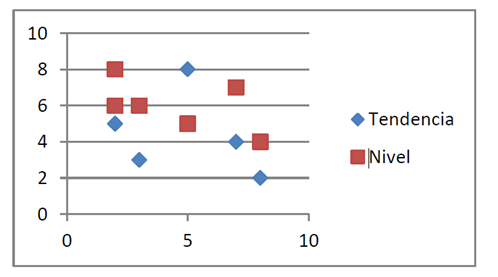 Figura 1. Inserte el título de cada figura en la parte inferiorPara las Tablas utilice la referencia que se presenta (ver Tabla 1). El formato debe ser editable. Las leyendas deben ser escritas en Times New Roman en negrilla a 9 puntos y deben estar enumeradas, ejm: “Tabla 1” o “Figura 2”). Tenga en cuenta que la palabra Tabla, Figura o Imagen inician con mayúscula. Las leyendas de las Figuras deben ir centradas en la parte de abajo de la imagen o fotografía, mientras que la leyenda de las Tablas va centrada y ubicada en la parte de arriba.Tabla 1. Inserte el título de las tablas en la parte superior5. SECCIONES Los encabezados de cada sección van escritos en mayúscula sostenida, en Times New Roman usando negrita y a 12 puntos. Las Secciones y subsecuentes sub-secciones deben ser enumeradas y alineadas a la izquierda.5.1 Subsecciones Los encabezados de las subsecciones se escriben en negrita usando Times New Roman a 12 puntos, donde solo la letra inicial de cada palabra va en mayúscula. 5.1.1 Subsubsecciones En encabezado de las sub-subsecciones debe ser escrito en letra cursiva Times New Roman de 11 puntos, con la letra inicial en mayúscula.Otras Secciones. A partir del cuarto nivel no utilice numeración, use tipo de letra Times New Roman cursiva de 9 puntos. También es posible incluir viñetas cuando se requiere presentar listados. Debe diligenciar la siguiente información:*Si aplica, solo para estudiantes de semillero.7. REFERENCIASUtilice las Normas APA, Sexta Edición.Nota: Este material es presentado al VIII Encuentro de Investigadores, V Encuentro de Semilleros de Investigación y I Encuentro Internacional de Investigación - Red RIACO 2019. Las Unidades Tecnológicas de Santander se reserva los derechos de divulgación con fines académicos, respetando en todo caso los derechos morales de los autores y bajo discrecionalidad del grupo de investigación que respalda cada trabajo para definir los derechos de autor. Conserve esta información1er AutorProgramaFacultade-mail2do Autor
ProgramaFacultade-mail3er AutorProgramaFacultade-mail4to AutorProgramaFacultade-mailGráficosNivelUbicaciónCalificaciónTablas Básico Intertna Alto Figuras Avanzado externa Medio Nombre del ProyectoGrupo de InvestigaciónLínea de InvestigaciónFecha de PresentaciónNombre del Semillero*Tutor del Proyecto*